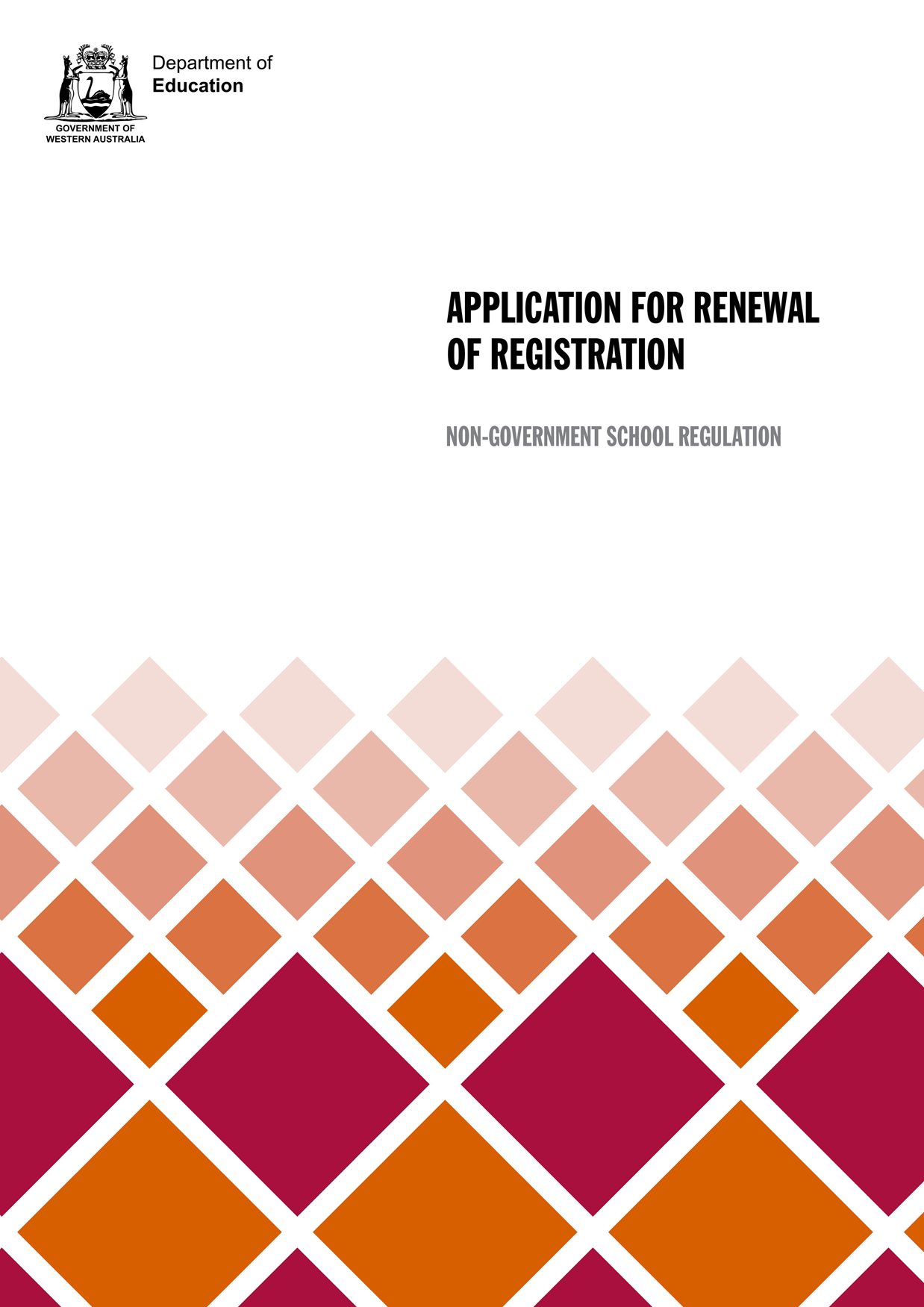 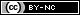 Renewal of registrationRenewal of registration is one of the principal processes through which the Director General of the Department of Education assesses a provider’s compliance with:Education Services for Overseas Students Act 2000 (the ESOS Act);Education Service Providers (Full Fee Overseas Students) Registration Act 1991 (the ESPRA); andthe National Code of Practice for Providers of Education and Training to Overseas Students 2018 (the National Code 2018).The Director General makes decisions about renewal under the ESPRA and makes recommendations to the Commonwealth Department of Education and Training about renewal under the ESOS Act.  The Director General’s assessment about renewal of registration takes into account relevant information about the provider and school.How to complete this applicationPlease complete the provider and school details in Part A, record evidence references and declarations in Part B, and sign the submission statutory declaration.A school exempt under the provisions of section 30 of the ESPRA is not required to complete the register or fit and proper persons statutory declaration contained within Part B of the application form.Please attach all documents identified in Part B.  Submit Parts A and B along with all documents to the Department of Education between 90 and 30 days prior to the registration expiry date on the current certificate of registration. Fee paymentThe Department will issue an invoice to the applicant on receipt of the application.Provider with a total international student population of nine or less per calendar year		$327Provider with a total international student population of 10 or more per calendar year		$812Supplementary evidenceFollowing submission of Parts A, B and associated documentation, schools may be asked to provide further information.Registration visitTo facilitate renewal of registration, a visit to the school may be required. If a visit is to be undertaken, schools are advised of the scheduled date well before the visit. Closer to the date of the visit, the Department will make contact with the school to discuss the aspects of registration that will be the focus of the visit and further information, if any, to be made available on the day of the visit.Submission:Email to: ngsregulation@education.wa.edu.au Applications which are larger than 20 MB are unable to be accepted by email.  Please contact us on the details below to arrange submission of a larger application.or151 Royal Street, EAST PERTH WA 6004Attention: Regulation Officer (Schools), Non-Government SchoolsEnquiries:T: (08) 9441 1943E: ngsregulation@education.wa.edu.au Application form published 18 September 2020Part A: Registered legal entity (Provider) and school detailsRegistered legal entitySchoolOther school locations
Attach a separate schedule if space below is insufficient.Principal Executive OfficerContact person for matters concerning International StudentsPart B: Evidence references and declarationsNational Code of Practice for Providers of Education and Training to Overseas Students 2018.Part B: Registers and declarationsRegister of all persons concerned in the management and control of the registered legal entity (including board or management committee members and officers, Principal Executive Officer, chief executive and managers, etc).Fit and Proper Person Statutory DeclarationOaths, Affidavits and Statutory Declarations Act 2005* Important: This declaration must be made before one of the following persons:Submission of application for renewal of registration statutory declarationOaths, Affidavits and Statutory Declarations Act 2005* Important: This declaration must be made before one of the following persons:Head office (in Australia)Head office (in Australia)Head office (in Australia)Head office (in Australia)Head office (in Australia)Head office (in Australia)Head office (in Australia)Registered legal entityCRICOS CodeCRICOS CodeType of legal entityStreet addressSuburbPostcodePostcodePostal address (if different to street address)SuburbPostcodePostcodeAustralian Business Number (ABN) or Australian Company Number (ACN)Australian Business Number (ABN) or Australian Company Number (ACN)Registered Business NameTelephone numberTelephone numberEmail addressWebsite addressWebsite addressSchool nameMain addressSuburbPostcodePostcodePostal addressSuburbPostcodePostcodeSchool websiteTelephone numberTelephone numberSchool email addressMaximum student capacity across all campuses/sitesMaximum student capacity across all campuses/sitesName of contact personRole of contact personRole of contact personEmail addressMobile numberMobile numberCourses offeredCourse codeCourse codeCampus/site nameCampus/site addressSuburbPostcodeTelephone numberMax. international student capacityMax. international student capacityName of contact personRole of contact personRole of contact personEmail addressMobile numberMobile numberCourses offeredCourse codeCourse codeGiven NamesFamily namePositionMobile numberEmail addressDirect numberGiven NamesFamily namePositionMobile numberEmail addressDirect numberStandardStandardDocument titleDocument or website referencei.e. Page 4 or hyperlinkStandard 11.1Standard 11.2Standard 11.3Standard 11.4Standard 11.5Standard 22.1Standard 22.2Standard 22.3Standard 22.4Standard 22.5Standard 33.1Standard 33.2Standard 33.3Standard 33.4Standard 33.5Standard 33.6Standard 44.1Standard 44.2Standard 44.3Standard 44.4Standard 44.5Standard 44.6Standard 55.1Standard 55.2Standard 55.3Standard 55.4Standard 55.5Standard 55.6Standard 55.7Standard 66.1Standard 66.2Standard 66.3Standard 66.4Standard 66.5Standard 66.6Standard 66.7Standard 66.8Standard 66.9Standard 77.1Standard 77.2Standard 77.3Standard 77.4Standard 77.5Standard 77.6Standard 77.7Standard 88.1Standard 88.2Standard 88.3Standard 88.4Standard 88.5Standard 88.6Standard 88.7Standard 88.8Not applicable (Higher education)Not applicableStandard 88.9Not applicable (Vocational education and training)Not applicableStandard 88.10Not applicable (Vocational education and training)Not applicableStandard 88.11Not applicable (Vocational education and training)Not applicableStandard 88.12Not applicable (Vocational education and training)Not applicableStandard 88.13Standard 88.14Standard 88.15Standard 88.16Standard 88.17Standard 88.18Standard 88.19Standard 88.20Standard 88.21Standard 88.22Standard 99.1Standard 99.2Standard 99.3Standard 99.4Standard 99.5Standard 99.6Standard 1010.1Standard 1010.2Standard 1010.3Standard 1010.4Standard 1111.1Standard 1111.2Standard 1111.3Standard 1111.4Not applicable (Self-accrediting providers)Not applicableStart dateTitle(Dr, Mr, Ms, etc)Full legal nameResidential AddressPosition within legal entity and/or course provision businessI, I, I, (full name)Of Of Of (address)Chair of Chair of Chair of (legal entity)sincerely declare as follows:that the person, body or organisation seeking registration; andthat any associate of the provider who has been, is or will be, involved in the business of the provision of courses by the person, body or organisation:(select the one which applies)sincerely declare as follows:that the person, body or organisation seeking registration; andthat any associate of the provider who has been, is or will be, involved in the business of the provision of courses by the person, body or organisation:(select the one which applies)sincerely declare as follows:that the person, body or organisation seeking registration; andthat any associate of the provider who has been, is or will be, involved in the business of the provision of courses by the person, body or organisation:(select the one which applies)sincerely declare as follows:that the person, body or organisation seeking registration; andthat any associate of the provider who has been, is or will be, involved in the business of the provision of courses by the person, body or organisation:(select the one which applies)has / have:has / have:has / have:never been convicted of an offence;never been convicted of an offence;never been cancelled or suspended under the ESOS Act;never been cancelled or suspended under the ESOS Act;never been issued with an Immigration Minister’s suspension certificate;never been issued with an Immigration Minister’s suspension certificate;never had a condition imposed under the ESOS Act on the registration of the provider or a related person of the provider;never had a condition imposed under the ESOS Act on the registration of the provider or a related person of the provider;never become bankrupt or taken steps to take the benefit of any law for the relief of bankrupt or insolvent debtors or compounded with one or more creditors of the provider or person or made an assignment of the remuneration of the provider or person for the benefit of one or more creditors of the provider or person;never become bankrupt or taken steps to take the benefit of any law for the relief of bankrupt or insolvent debtors or compounded with one or more creditors of the provider or person or made an assignment of the remuneration of the provider or person for the benefit of one or more creditors of the provider or person;never been disqualified from managing corporations under Part 2D.6 of the Corporations Act 2001 or fined under the Associations Incorporation Act 2015; andnever been disqualified from managing corporations under Part 2D.6 of the Corporations Act 2001 or fined under the Associations Incorporation Act 2015; andnever been involved in the business of the provision of courses by another provider who is covered by any of the above paragraphs at the time of any of the events that gave rise to the relevant conviction or other action.never been involved in the business of the provision of courses by another provider who is covered by any of the above paragraphs at the time of any of the events that gave rise to the relevant conviction or other action.has / have been subject to one or more of (a) – (g), and I am satisfied that despite this, the person, body, organisation and/or associate is fit and proper for the reasons attached.
(attach further details on a separate sheet of paper)has / have been subject to one or more of (a) – (g), and I am satisfied that despite this, the person, body, organisation and/or associate is fit and proper for the reasons attached.
(attach further details on a separate sheet of paper)has / have been subject to one or more of (a) – (g), and I am satisfied that despite this, the person, body, organisation and/or associate is fit and proper for the reasons attached.
(attach further details on a separate sheet of paper)This declaration is true and I know that it is an offence to make a declaration knowing that it is false in a material particular.This declaration is made under the Oaths, Affidavits and Statutory Declarations Act 2005 at (location of signing) in the State of Western Australia, onthis  (day), of   (month), 20  (year), byin the presence ofThis declaration is true and I know that it is an offence to make a declaration knowing that it is false in a material particular.This declaration is made under the Oaths, Affidavits and Statutory Declarations Act 2005 at (location of signing) in the State of Western Australia, onthis  (day), of   (month), 20  (year), byin the presence ofThis declaration is true and I know that it is an offence to make a declaration knowing that it is false in a material particular.This declaration is made under the Oaths, Affidavits and Statutory Declarations Act 2005 at (location of signing) in the State of Western Australia, onthis  (day), of   (month), 20  (year), byin the presence ofThis declaration is true and I know that it is an offence to make a declaration knowing that it is false in a material particular.This declaration is made under the Oaths, Affidavits and Statutory Declarations Act 2005 at (location of signing) in the State of Western Australia, onthis  (day), of   (month), 20  (year), byin the presence ofAcademic (post-secondary institution)Court officer (magistrate, registrar or clerk)Loss adjusterPsychologistAccountantDefence Force officerMarriage CelebrantPublic NotaryArchitectDentistMember of ParliamentPublic Servant (State or Commonwealth)Australian Consular OfficerDoctorMinister of religionReal Estate agentAustralian Diplomatic OfficerElectorate Officer (State – WA only)NurseSettlement agentBailiffEngineer Industrial organisation secretaryOptometristSherriff or deputy SheriffBank ManagerInsurance brokerPatent AttorneySurveyorChartered secretaryJustice of the Peace (any State)PhysiotherapistTeacherChemistLawyerPodiatristTribunal officerChiropractorLocal government CEO or deputy CEOPolice officerVeterinary surgeonCompany auditor or liquidatorLocal government councillorPost Officer ManagerI,  (full name)Of (address)Principal Executive Officer of (legal entity)sincerely declare as follows:all of the information provided in and with this application is true and correct; andthat the legal entity complies with the requirements of the Education Service Providers (Full Fee Overseas Students) Registration Act 1999 (WA) and Education Services for Overseas Students Act 2000 (Cth) and all other State and Australian Government legal requirements associated with its operation.sincerely declare as follows:all of the information provided in and with this application is true and correct; andthat the legal entity complies with the requirements of the Education Service Providers (Full Fee Overseas Students) Registration Act 1999 (WA) and Education Services for Overseas Students Act 2000 (Cth) and all other State and Australian Government legal requirements associated with its operation.This declaration is true and I know that it is an offence to make a declaration knowing that it is false in a material particular.This declaration is made under the Oaths, Affidavits and Statutory Declarations Act 2005 at    (location of signing) in the State of Western Australia, onthis  (day), of   (month), 20   (year), byIn the presence of 
This declaration is true and I know that it is an offence to make a declaration knowing that it is false in a material particular.This declaration is made under the Oaths, Affidavits and Statutory Declarations Act 2005 at    (location of signing) in the State of Western Australia, onthis  (day), of   (month), 20   (year), byIn the presence of 
Academic (post-secondary institution)Court officer (magistrate, registrar or clerk)Loss adjusterPsychologistAccountantDefence Force officerMarriage CelebrantPublic NotaryArchitectDentistMember of ParliamentPublic Servant (State or Commonwealth)Australian Consular OfficerDoctorMinister of religionReal Estate agentAustralian Diplomatic OfficerElectorate Officer (State – WA only)NurseSettlement agentBailiffEngineer Industrial organisation secretaryOptometristSherriff or deputy SheriffBank ManagerInsurance brokerPatent AttorneySurveyorChartered secretaryJustice of the Peace (any State)PhysiotherapistTeacherChemistLawyerPodiatristTribunal officerChiropractorLocal government CEO or deputy CEOPolice officerVeterinary surgeonCompany auditor or liquidatorLocal government councillorPost Officer Manager